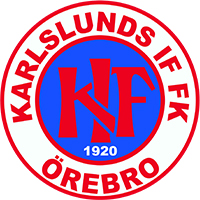 Huvudfokus i träning:Så många bollberöringar som möjligtGrundläggande teknik och bollbehandlingEnkla övningar med spelet i fokusSpelförståelse i anfallsspel (sätta anfallsspelet i ett sammanhang)Spelförståelse i försvarsspel (sätta försvarsspelet i ett sammanhang)Positionsanpassad träningFotbollskondition, fotbollskoordination och fotbollssnabbhetTräningen fokuseras på att utgå så mycket som möjligt på spelets karaktär och bedrivs med fördel utifrån ett förutbestämt tema, antingen på vecko- eller månadsbasis. I träningspassen varvas färdighetsövningar, fotbollsfys och spelövningar, men där minst 60 procent av träningstiden bör fokuseras kring olika former av spelövningar med mycket beslutsfattning.Begrepp & aktioner att behärska/vara bekant med vid årets slut:Spelbarhet, spelavstånd, spelbredd, speldjupSpelvändningScanning/orienteringPress, täckning, understödDirekt och indirekt återerövringUpp- och nedflyttning Överflyttning & centreringRetirera till försvarssidaFelvänd, rättvänd och halvvänd spelare, spel på markerad spelareDe olika spelytorna (utgångsyta, spelyta 1, spelyta 2, spelyta 3)De olika korridorerna (yttre korridor, inre korridor, central korridor)Avledande löpning, korslöpning, över- och underlappning, motrörelseHög och låg risk i anfallsspeletPositionsförsvarKlassisk och kollektiv kontringFokusområden teknik:KortpassningarLängre passningarOlika typer av bollmottagningarVändningarDriva med bollenSkott och nickMålvaktsteknik (se separat nedan)AvslutVäggspelUtmana 1v1Inlägg och inspelSkydda bollen med kroppen
Press
Markering TacklingScanning/orienteringFokusområden taktik:SpelbarhetSpelavståndSpelbreddSpeldjupFelvänd/rättvänd och halvt rättvänd (halvvänd) spelareGör spelytorna stora och skapa tid med bollenGrunder i försvarsspel (individuellt & kollektivt)Kollektiva försvarsmetoder: ”Krympa” laget i försvarsspelet och ge motståndarna lite tid med bollenKlassiska och kollektiva omställningar
Direkt och indirekt återerövringSpelytor och korridorerSpela igenom spelytorna
Korslöpningar och motrörelserPositionsförsvar Fokusområde mentalt:Mat, dryck, vilaPositionsanpassad träningKollektiv och individuell målsättningAnsvar för den egna träningen (extra träning)Utbildningsplan (KIF-modellen):Alkohol, doping och drogerExempelövningar:Färdighetsövningar med så få led som möjligtOpressade övningar med många bollberöringarMindre PossessionövningarSpelträningar, smålagsspel & spel (3v3, 4v4, 5v5)Positionsanpassade övningarFokusområden anfallsspel:UppspelDjupledsspelSpelvändningarSpela igenom spelytornaHög och låg risk i anfallsspeletPassningstempo (minska bolltouch)Passningsalternativ (minst två diagonalt framåt, minst ett diagonalt bakåt)Spela på markerad spelareAvledande löpningKorslöpningMotrörelseÖverlappningUtmana 1v1Komma till avslutFokusområden försvarsspel:Retirera till försvarssidaMarkeringPress på bollhållareTäckningUnderstödÖverflyttningCentreringUpp- och nedflyttningDirekt återerövringIndirekt återerövringPositionsförsvarFörsvara mot inlägg och inspel